理学院Esteban Busso团队哈尔滨工业大学（深圳）Esteban Busso院士招收博士后一．导师介绍：Esteban Pedro Busso院士，于2019年加入我校理学院，现为理学院全职教授。于1990年获美国麻省理工学院机械工程系博士学位，曾任美国麻省理工学院机械工程学系特邀教授，英国帝国理工学院工程系教授，巴黎高等矿业学院材料研究中心主任，法国国家宇航中心材料及结构科学主任等职务。2014年，由于在高温材料力学方面取得的突出贡献当选为英国皇家工程院院士。   Busso院士曾担任美国能源前沿研究中心基础能源学科办公室学术专家，欧洲研究理事会学术专家，英国材料、矿物和采矿学会会士，英国皇家工程院航空航天小组成员，法国材料学会会士等职务。  2006年9月Busso院士被法国《L'Usine Nouvelle》报评选为“塑造法国未来工业的50位天才”；2014年5月30日，在法国高等教育部评选中，入选“所有行业中1000名最著名的法国科学家”。二．研究方向：Research in the area of  micromechanics studies of deformation and fracture of materials and interfaces, with an emphasis on the development of multiscale and multiphysics concepts in mechanistic models to predict deformation and fracture processes.（在微观力学领域研究材料和界面的变形和断裂，重点是发展预测变形和断裂过程的力学模型中的多尺度和多物理概念。）三．现有项目：深圳市高层次人才科研启动经费A类哈尔滨工业大学（深圳）校研启动经费A类四．博士后招收条件：1. PhD in either Mechanics,  Mechanical Engineering, Materials Science,  Physics  or a related discipline. (机械、机械工程、材料科学、物理学或相关学科博士。)2. At least one publication in an international scientific journal. ( 在国际科学期刊上至少发表一篇论文。)3. Ability to communicate and write in English in a work environment.( 具备能在工作环境中用英语交流和写作的能力。)五．应聘者需提供的材料：1. 个人简历2．所有论文目录3.  推荐信一封或其他能证明应聘者能力水平的相关证明材料六．联系方式：有意应聘者将《审批表》和3篇代表作以邮件方式发至人事处联络人邮箱：fellowship.hr@hit.edu.cn，并注明"应聘博士后+学科+姓名+合作导师姓名+高校人才网"字样。干为团队干为教授1998年毕业于中国科学技术大学化学物理系，获理学学士学位。1998-2001年在中国工程物理研究院化工材料研究所工作。2001-2006年毕业于中国科学院化学研究所，获理学博士学位。2006-2011年期间在美国Columbia大学生物系、美国Temple大学化学系任博士后、研究助理教授。2011-2016年在中国科学院新疆理化技术研究所担任研究员，2016年6月加入哈尔滨工业大学（深圳）理学院担任教授。干为教授研究工作以界面物理化学过程研究为主，集中在能源、环境、生物相关体系内表/界面分子结构和动力学过程研究。目前主要关注纳米颗粒、磷脂膜、导电墨水、导电胶等软物质体系内的表面问题，实验室已经建设二次谐波、和频振动光谱等设备多台套。至今在Phys. Rev. Lett., Angew. Chem. Int. Ed.， Annu. Rev. Phys. Chem.， J. Phys. Chem.， J. Chem. Phys. 等学术期刊发表论文 50 余 篇，论文共被引用2000余次。研究工作曾受国家自然科学基金委员会、新疆维吾尔自治区、广东省和深圳市等多个部门/项目的支持。迄今总共负责国家和省部级项目10余项，获资助经费1200万余元。目前承担 2017-2020 自然科学基金面上项目，2019-2021 广东省基金项目，2020-2023 自然科学基金面上项目。课题组欢迎材料物理化学、胶体与界面、光谱学方向的博士后加入。有意应聘者将《审批表》和3篇代表作以邮件方式发至人事处联络人邮箱：fellowship.hr@hit.edu.cn，并注明"应聘博士后+学科+姓名+合作导师姓名+高校人才网"字样。史雷团队姓名：史 雷研究方向：1．有机合成反应研究及其在功能分子合成中的应用研究 2．基于氧化/还原策略的新试剂、新反应及机理研究 3．基于重要优势骨架的不对称催化合成研究 科研项目：现主持国家自然科学基金面上项目、广东省基础与应用基础研究（省自然科学基金）项目-自由申请项目、深圳市科技创新委员会基础研究自由探索项目、北京分子科学国家研究中心开放课题基金等。 博士后招收条件：1. 年龄35岁以下，在国内或国外获得博士学位不超过2年，具备较强的有机合成背景（合成方法学、全合成、药物合成等）。2. 热爱科研工作，具有较强的实验操作能力和逻辑分析能力，团队合作和组织协调能力突出。3. 具有学术论文英文写作和科研工作交流能力，第一作者发表过相关高水平研究论文。有意应聘者将《审批表》和3篇代表作以邮件方式发至人事处联络人邮箱：fellowship.hr@hit.edu.cn，并注明"应聘博士后+学科+姓名+合作导师姓名+高校人才网"字样。孙华锐团队哈尔滨工业大学（深圳）理学院孙华锐课题组诚聘博士后团队介绍博士后岗位依托哈工大物理学科及微纳光电信息系统理论与技术工信部重点实验室，课题组目前承担国家自然科学基金、广东省重点领域研发计划、广东省自然科学基金、深圳市基础研究项目等多个研究项目，开展低维材料物理、光学测量仪器、宽禁带半导体材料与器件等方向的研究。计划招聘人数3名，工作地点为深圳市南山区西丽大学城哈工大校区。合作导师：孙华锐岗位1研究方向：低维材料的光物理岗位2研究方向：光学测量仪器的研发岗位3研究方向：宽禁带半导体材料与器件招聘要求：物理、光学、材料学、微电子或仪器科学背景。应届博士生，或者博士毕业一般不超过3年。以第一作者发表过SCI学术论文2篇以上。有较强的英语阅读和写作能力以及实验动手能力，全职从事博士后研究工作。工作认真、细心、负责，并有以下技能/工作经验之一：a）低维材料制备及表征b）半导体材料与器件的制备或表征c）光路搭建d）LabView编程e）第一原理计算待遇：(自拟，也可按学校统一政策来发布）博士后薪酬30万元/年起，其中含深圳市政府免税补贴18万元/年（两次发放共36万元），学校工资，及导师课题补助和根据工作成果发放的绩效。五险一金，户口落户便利，配偶/子女可随迁，可低价租住深圳市人才公寓或享受政府租房补贴。年龄不超过35周岁的拟进站或在站博士后，为境外知名高校（泰晤士报排名前200名）博士毕业者，可同时申请广东省博士后人才引进计划，额外获得生活补贴税前30万元/年。出站留粤安家费40万元。可以负责人身份申请各级博士后基金、国家自然科学基金等。出站留深可申请深圳市政府30万元科研资助、深圳市高层次人才及相关住房补贴（参见http://hrss.sz.gov.cn/）。应聘方式：有意应聘者将《审批表》和3篇代表作以邮件方式发至人事处联络人邮箱：fellowship.hr@hit.edu.cn，并注明"应聘博士后+学科+姓名+合作导师姓名+高校人才网"字样。仲政团队仲政教授仲政教授，国家杰出青年科学基金获得者。现任哈尔滨工业大学（深圳）理学院院长、教授、博士生导师。先后担任教育部力学专业教学指导委员会副主任、中国力学学会常务理事、固体力学专业委员会副主任、上海市力学学会理事长。长期从事固体力学基础理论研究和工程应用，目前承担了科技部重点研发计划和国家自然科学基金重点项目等研究课题。主要研究方向:1、跨尺度多场耦合理论与计算方法研究及软件研制2、高温固体氧化物燃料电池的数值仿真与优化设计3、新型固态相变制冷技术的创新设计与工程化应用博士后招收条件：力学或具有上述研究方向相关背景的博士有意应聘者将《审批表》和3篇代表作以邮件方式发至人事处联络人邮箱：fellowship.hr@hit.edu.cn，并注明"应聘博士后+学科+姓名+合作导师姓名+高校人才网"字样。何自开团队何自开研究方向：有机发光功能材料的研究，致力于高性能有机发光材料的激发态探索、构效关系建立与新颖应用拓展。博士后生应聘条件与待遇：有机化学、物理化学、计算化学等相关专业背景优先；符合哈尔滨工业大学博士后申请资格。待遇详议。何自开课题组介绍：2016年9月, 加入哈尔滨工业大学（深圳）理学院，开展独立研究。目前在有机室温磷光、刺激响应材料、固体有机发光材料（AIE体系）等领域以第一作者和通讯作者身份发表高水平研究论文近30余篇，其中包括Nat. Rev. Mater., Chem，Nature Commun.；Mater. Horiz.等。长期从事有机发光功能材料的设计、开发、应用和理论模型构建等工作。欢迎有志青年加入！有意应聘者将《审批表》和3篇代表作以邮件方式发至人事处联络人邮箱：fellowship.hr@hit.edu.cn，并注明"应聘博士后+学科+姓名+合作导师姓名+高校人才网"字样。近五年的代表作Zikai He* and Ben Zhong Tang* et al. Nature Reviews Materials, 2020, DOI: 10.1038/s41578-020-0223-z.Zikai He* and Ben Zhong Tang* et al. Nature Communications, 2019, 10, 1595.Zikai He* and Ben Zhong Tang* et al. Materials Horizons, 2019, 6(2), 405–411.Zikai He* and Ben Zhong Tang* et al. Nature Communications, 2018, 9, 3044.Zikai He and Ben Zhong Tang* et al. Nature Communications, 2017, 8, 416.正在主持的主要项目“有机长寿命室温磷光体系的高效发光策略”，国家自然科学基金面上项目, 2020.01–2020.12，主持。“芳香轴烯大环的制备和环化:聚集诱导发光和孔状规整的碳纳米片”，国家自然科学基金青年项目, 2018.01–2020.12，主持。“基于桥连D-A二元体系的有机室温磷光研究”，广东省自然科学基金面上项目，2019.10.01-2022.09.30，主持。“激发态诱导的固体分子运动”，深圳市科技计划基础研究面上项目, 2020.01–2023.01，主持。沈超团队个人介绍：沈 超，哈尔滨工业大学（深圳）教授，博士生导师。2001年度国家杰出青年基金获得者，2009年“新世纪百千万人才工程”国家级人选。1982—1987年，浙江大学物理系理论天体物理专业获理学学士学位； 1989—1992年，北京师范大学物理系理论天体物理专业获理学硕士学位; 1994—1997年，中科院空间科学与应用研究中心攻读空间物理专业，获理学博士学位。1997年7月—2015年8月，于中科院空间中心从事空间物理方面科研工作，1997年11月任副研究员，1999年10月起中科院空间中心空间天气学国家重点实验室研究员；2015年9月起，哈尔滨工业大学（深圳）教授。曾获得荣誉和奖励：1997年中科院院长奖学金优秀奖，1998年度赵九章优秀中青年科学工作奖，1998年度傅承义基金优秀青年奖, 2001年度国家杰出青年科学基金项目获得者，2005年欧空局CLUSTER计划突出贡献奖, 2009年“新世纪百千万人才工程”国家级人选，2010年度国际宇航科学院杰出团队成就奖，2013年国务院政府特殊津贴获得者，2015年度欧洲空间局突出贡献奖，2015年度深圳市国家级领军人才，2018年度深圳市国家级领军人才。研究领域和工作成果：主要从事空间科学，空间物理和空间探测研究。发展了空间可压缩涡旋诱发磁场重联理论，揭示涡旋诱发重联涡旋诱发重联是K-H不稳定性与电阻不稳定性的相互耦合过程。首次运用理论分析方法获得磁层亚暴活动指数与磁暴活动指数的解析关系式，建立了磁层亚暴与磁暴物理关系的理论模式。开展地球近地空间中性原子成像的理论和模拟研究工作, 建立了暴时环电流离子分布理论模式，为我国中性原子成像探测工作提供了可靠的理论基础。提出磁力线拓扑结构分析，边界层曲面几何结构法矢场分析，磁场矢量旋转分析，磁场二次梯度等数种原创性的多卫星磁场探测数据分析新方法，并编制了共享工具软件。通过对多卫星磁场观测数据的分析研究，发现磁尾电流片的三种基本类型的结构特性；首次获得磁暴环电流的全球分布观测特征。提出基于地面多台站地磁观测数据计算磁暴扰动场和磁暴活动指数的新算法，实现利用局部地面台站观测定量监测磁暴的演化。建立了磁层粒子暴的物理模型，能够数值模拟磁暴期间环电流质子分布的全球演化过程。创建了中国双星地球空间探测计划科学运行中心并主持双星科学运行中心的日常工作，出色地完成双星的科学运行任务,荣获2010年度国际宇航科学院杰出团队成就奖。发表SCI学术论文110余篇。目前主持和参加项目：国家重大基础设施“空间环境地面模拟设施”: 2017-2022年; 建立起国际一流的地面实验装置。负责磁暴演化过程和辐射带机理的实验科学设计与分析研究工作. 在国家的有力支持下，这将会极大地促进我国空间地面实验工作，建立起国际一流的地面实验装置。国家自然科学基金项目（41874190）：磁层三维电流体系的多点卫星探测分析，负责人。2019-2022。深圳市自然科学基金面上基金：相对论性等离子体基本理论分析及其对航天环境安全保障的应用, 2020-02-17 至2023-02-17。深圳市人才启动项目：建立深空科学地面模拟实验平台，开展重要的日地空间物理现象的实验模拟研究，促进对行星空间环境和空间风暴机制的理论认识，为进一步开展深空科学实验建立重要基础条件，为我国对深空的开发利用和空间环境安全保障提供理论支持。博士后招收条件有志于从事空间科学和空间探索研究，物理、天文、地球物理等领域的博士毕业生。详细的联系方式有意应聘者将《审批表》和3篇代表作以邮件方式发至人事处联络人邮箱：fellowship.hr@hit.edu.cn，并注明"应聘博士后+学科+姓名+合作导师姓名+高校人才网"字样。严质彬团队招收博士生学科: 
1. 控制科学与工程; 
2. 数学.曾经从事过的研究方向: 
1. 马尔科夫过程与随机分析; 
2. 有限域上群表示; 
3. 描述系统脉冲能控性与能观性; 
4. 通信约束下的控制律; 
5. 平方和方法应用于多项式非线性系统; 
6. 系统辨识参数估计收敛性;
7. Monte-Carlo方法非线性滤波.

拟招收博士后的研究方向: 蒙特卡洛方法现有在研项目：1. 蒙特卡洛方法非线性滤波；2.工程问题(反应堆)中的蒙特卡洛方法项目简介:目前正在进行的研究项目非线性滤波, 采用基于随机模拟(或称Monte-Carlo抽样技术)的方法. 此滤波法在文献中也称为粒子滤波, 是统计学、控制、及信号处理等多学科交叉融合的研究方向. “滤波” 可以理解为某种随时间演化的递推算法, 目的是估计动态系统的状态. 其最著名者为Kalman滤波, 适用于线性高斯系统. 非线性滤波问题的连续时间情形归结为一随机偏微分方程的求解; 离散时间情形归结为反复求解非线性方程组、Jacobian矩阵、及高维数值积分. 目前这类问题, 其理论探讨及数值计算均较困难, 是相关领域重要研究课题. Monte-Carlo抽样技术是Von Neumann等先驱者们为解决核反应堆控制等复杂计算问题而提出的有效方法, 将其应用于非线性滤波有着广泛的应用前景。教育经历1983, 08--1984, 07 哈尔滨工业大学, 金属材料及工艺系, 锻压专业, 本科
1984, 08--1988, 07 南开大学, 数学系, 统计专业, 本科
1988, 08--1991, 01 哈尔滨工业大学, 数学系, 基础数学学科(随机过程方向), 硕士研究生
1996, 08--2002, 07 哈尔滨工业大学, 数学系, 基础数学学科(代数学方向), 博士研究生研究与工作经历:1987, 07--2002, 12 哈尔滨工业大学数学系统计与运筹教研室教师
2003, 01--2007, 12 哈尔滨工业大学航天学院控制理论与制导技术研究中心教师
2008, 01--2017, 01 哈尔滨工业大学基础与交叉科学研究院数学与交叉科学中心教师
2017, 02--2067, 02 哈尔滨工业大学(深圳)理学院教师
2007, 03--2007, 07 美国加州大学(Riverside)电气工程系研究学者
2008, 01--2012, 12 海洋二号资源卫星激光通信试验型号项目十篇代表性论文:
[1] Zhibin Yan, Yanhua Yuan, Particle filter based on one-step smoothing with adaptive iteration, IET Signal Processing, 2017, Vol. 11, No. 5, pp. 596-603. (英国工程与技术学会信号处理会刊)
[2] Zhibin Yan, Caiyun Chen, Use Hausdorff metric to analyze convergence of parameter estimation in system identification, Automatica, 2014, Vol. 50, No. 8, pp. 2163-2168. (国际自动控制联合会会刊)
[3] Zhibin Yan, Disturbance impulse controllability in descriptor system, IEEE Transactions on Automatic Control, 2011, Vol. 56, No. 4, pp. 946-951. (美国电气与电子工程师学会控制系统学会会刊)
[4] Zhibin Yan, Jian Wang, Yuanlong Li, Memoryless coding scheme based on spherical polar coordinates for control under data rate constraints, IET Control Theory and Application, 2011, Vol. 5, No. 9, pp. 1666-1675. (英国工程与技术学会控制理论与应用会刊)
[5] Zhibin Yan, Embedding singular linear system with initial condition into distribution space, Journal of the Franklin Institute-Engineering and Applied Mathematics, 2010, Vol. 347, No. 2, pp. 533-544. (对, 就是你知道的那个富兰克林)
[6] Zhibin Yan, Consistent-inconsistent decomposition to initial value problem of descriptor linear systems, Zeitschrift fur Angewandte Mathematik und Mechanik, 2008, Vol. 88, No. 7, pp. 552-555. (德国老牌的应用数学和力学刊物)
[7] Zhibin Yan, Geometric analysis of impulse controllability for descriptor system, Systems and Control Letters, 2007, Vol. 56, No. 1, pp. 1-6. (系统与控制领域专业刊物)
[8] Zhibin Yan, Guangren Duan, Impulse analysis of linear time-varying singular systems, IEEE Transactions on Automatic Control, 2006, Vol. 51, No. 12, pp. 1975-1979.
[9] Zhibin Yan, Guangren Duan, Time domain solution to descriptor variable systems, IEEE Transactions on Automatic Control, 2005, Vol. 50, No. 11, pp. 1796-1799.
[10] Zhibin Yan, Hong You, Two-dimensional representations of the free group with two generators over a finite field, Linear Algebra and its Applications, 2003, Vol. 359, pp. 29-36. (线性代数领域专业刊物)李迎春团队一、研究方向从事先进功能材料的制备以及化学发光/电化学/光电/生物/气体传感器的研发二、博士后招收条件 （一）博士学位，毕业不超过3年或应届毕业生，年龄不大于35岁； （二）具有较强的科研创新能力和团队协作精神； （三）具有良好的学术道德和严谨科学态度、身体健康、能胜任岗位的工作要求； （四）目前已取得显著科研成果的申请者将予以优先考虑。 三、导师简介李迎春教授，哈尔滨工业大学（深圳）理学院，博士生导师，全国青联委员，中国青年科技工作者协会理事，中组部青年人才。目前共主持科研课题十余项，总经费千万余元。课题组主要从事生物电化学传感器的设计、构建及在环境检测和疾病诊断诊断等方面的应用研究。发表一作或通讯作者文章五十余篇。获得2017年兵团科学技术进步一等奖（排名第一）。个人主页：http://www.hitsz.edu.cn/teacher/view/id-1313.html四、现有项目传染性病毒即时检测技术的研发，广东省新冠肺炎疫情防控科研专项项目，2020KZDZX1223，2020.04-2022.04,30万，在研，主持基于纳米酶-微流控传感技术的血液透析多指征在线监测系统的研究，国家自然科学基金面上项目，81973280，2020.01-2023.12，直接经费55万元，在研，主持电子皮肤及机器人智能触觉系统的产业化研究，深圳市海外高层次人才创新创业团队，KQTD20170810105439418，2019.05-2024.04，总经费2500万，核心团队成员（175万）双信号比率电化学阵列传感芯片用于宫颈癌筛查的研究，深圳市海外高层次人才创新创业计划孔雀技术创新项目，KQJSCX20180328165437711，2019.03-2021.03，80万元，在研，主持基于微流控传感技术的药物监测与药物性肝病快速诊断复合系统的研究，国家自然科学基金面上项目，81773680，2018.01-2021.12，直接经费59.5万元，在研，主持五、咨询方式有意应聘者将《审批表》和3篇代表作以邮件方式发至人事处联络人邮箱：fellowship.hr@hit.edu.cn，并注明"应聘博士后+学科+姓名+合作导师姓名+高校人才网"字样。李哲团队哈尔滨工业大学（深圳）凝聚态物理理论及实验方向招聘博士后合作导师：李哲，副教授，博士生导师（个人主页：http://faculty.hitsz.edu.cn/lizhe）研究方向：凝聚态物理；表面与低维物理；原子团簇物理。现有项目：2020-2022 国家自然科学基金重大研究计划-培育项目2020-2022 深圳市基础研究面上项目2019-2021 深圳市引进人才科研启动项目2018-2020 国家自然科学基金青年项目招聘需求 （以下每个方向各招聘1名）1、理论方向：计算低维材料的光、电、磁等性质。2、实验方向：低温高真空扫描隧道显微镜。3、实验方向：原子团簇的光、电、磁性质。4、实验方向：1） 低维磁性材料及其自旋电子学；2） 纳米结构超导体、磁通涡旋结构及磁通动力学。应聘条件1、已经获得国内外知名高校或研究机构的物理学及相关博士学位（包括应届博士生）；2、具有独立的科研能力和独立的英文论文撰写能力，在相关研究领域已发表高质量学术论文；3、具有高尚的学术道德、严谨的科学态度、及优秀的团队协作精神；4、能及时到岗者优先。待遇 基础薪酬每年26万元，另根据科研成果发放绩效，工作优秀者总年薪可达30~40万。联系方式有意应聘者将《审批表》和3篇代表作以邮件方式发至人事处联络人邮箱：fellowship.hr@hit.edu.cn，并注明"应聘博士后+学科+姓名+合作导师姓名+高校人才网"字样。陈立群团队个人介绍哈尔滨工业大学（深圳），理学院力学系，教授。长期从事动力学、振动与控制研究和教学。轴向运动结构横向振动的建模、分析和仿真研究得到国内外同行认可，有一定国际声誉。现在的主要研究兴趣是利用非线性加强减振、隔振和振动能量采集等，并应用于航天工程中发射过程星箭系统减振和在轨航天器微振动控制。教育经历1995-09至1997-09，上海交通大学，工程力学系，博士，导师：刘延柱1986-09至1989-02，东北大学，力学部，硕士，导师：王铁光1980-09至1984-07，辽宁科技大学，机械工程系，学士工作经历2017-08至现在，哈尔滨工业大学(深圳)，理学院力学系，教授1999-10至2017-08，上海大学，理学院力学系，教授1997-09至1999-10，上海大学，力学所，博士后，合作导师：程昌钧1984-07至1998-02，辽宁科技大学，机械工程系，助教、讲师、副教授、教授主要学术荣誉万人计划教学名师 (2019)国家自然科学奖二等奖 (第二完成人，2017)国务院政府特殊津贴 (2013)教育部自然科学奖二等奖 (第一完成人3项，2007, 2010和2013)教育部长江学者特聘教授 (2008)国家杰出青年科学基金 (2007)近五年主持科研项目装备预研重点实验室基金项目，考虑非线性阻尼的高静低动刚度隔振系统设计和分析方法，2021.01-2022.12，在研，主持北京强度环境研究所委托项目，密闭空间噪声主动控制与建模方法研究，2019.12-2020.12，在研，主持国家自然科学基金委员会，面上项目，轴向运动结构非线性振动近似解析方法研究，2019-01至2022-12，在研，主持国家自然科学基金委员会，面上项目，非线性振动系统中的能量靶向转移分析及调控，2016-01至2019-12，已结题，主持近五年代表性论著根据Web of Science检索，2015年以来发表论文90余篇，下面列举其中5篇。Chen Liqun*; Li Xiang; Lu Zeqi; Zhang Yewei; Ding Hu; Dynamic effects of weights on vibration reduction by a nonlinear energy sink moving vertically, Journal of Sound and Vibration, 2019, 451: 99-119.Chen Liqun*; Peng Li; Zhang Aqiang; Ding Hu; Transverse vibration of viscoelastic Timoshenko beam-columns, Journal of Vibration and Control, 2017: 23(10): 1572-1584.Chen Liqun*; Jiang Wenan; Panyam Meghashyam; Daqaq Mohammed F.; A broadband internally resonant vibratory energy harvester, ASME Journal of Vibration and Acoustics, 2016, 138(6): 061007.Chen Liqun*; Zhang Guoce; Ding Hu; Internal resonance in forced vibration of coupled cantilevers subjected to magnetic interaction, Journal of Sound and Vibration, 2015, 254: 196-218.Chen Liqun*; Jiang Wenan; Internal resonance energy harvesting, ASME Journal of Applied Mechanics, 2015, 82(3): 031004.博士后招收条件国内高校的优秀博士毕业生，或在国外高校获得博士学位的优秀留学归国人员；品学兼优、身体健康、年龄在35周岁以下，博士毕业3年以内；热爱科学研究，并有志于在科研领域继续发展；已在国际学术刊物上发表过相关论文者优先考虑。联系方式有意应聘者将《审批表》和3篇代表作以邮件方式发至人事处联络人邮箱：fellowship.hr@hit.edu.cn，并注明"应聘博士后+学科+姓名+合作导师姓名+高校人才网"字样。陈国廷团队陈国廷Email: chenguoting@hit.edu.cn研究方向 ： 数据挖掘，大数据微分方程与动力系统现有项目：哈工大深圳校科研启动经费招收博士后条件：具有国内外知名高校博士学位；对科学研究有浓厚的兴趣陈国廷简历性别：男, 		出身日期: 1962年2月2日，              出身地: 湖北. 国籍: 中国,Academic career 学术职业经历1993 - 2018 : University of Lille 1, France.2005 - 2006 : CNRS Delegation.2001 :        Sabatical (6 monthes).1992 - 1993 : Visiting Assistant Professor, University of Lille 1, France.1990 - 1992 : 博士后, A. T. E. R., Univ. of Strasbourg 1, France.1985 - 1986 : 助教, 武汉大学.	Education 教育经历 1999 : Habilitation in Mathematics, University of Lille 1, France Defense Committee : G. Coeuré (Lille), J. Della Dora (Grenoble), A. Duval (Lille), J. P. Ramis (Toulouse), R. Schafke (Strasbourd), F. Takens (Groningen).1990 : PhD., University of Grenoble 1, France.  Advisor: Jean Della Dora. Defense Committee : L. Brenig (Bruxelles), J. Della Dora (Grenoble), A. Duval (Lille), B. Malgrange (Grenoble), J. Thomann (Strasbourg), E. Tournier (Grenoble).1986 - 1990 : PhD student, University of Grenoble 1, France.1992 : DEA Computer sciences, University of Strasbourg 1, France1982 - 1985 : Master Degree, University of Wuhan, China.1978 - 1982 : Bachelor's degree, University of Wuhan, China. Distinction 奖励 2018年1月获得由法国教育部长提名，总理签署的“法兰西教育棕榈骑士勋章’’. 1999至2011一直享受法国政府的科研和博士指导津贴。“Primes d'Encadrement Doctoral et de Recherche" of the French Government, from 1999 to 2011.Note: In the French system, PEDR is a bonus for research and PhD supervision (awarded for periods of 4 years).Selected administrative activities 行政职务 Director of the UFR de Mathématiques, 2014.01 - 2017.12.Director of studies of the Licence 1 MIMP (Mathématiques, Informatique, 	Mécanique, Physique), University of Lille 1, 2011 - 2014.Member, Committee of Specialists in Mathematics, University of Lille 1, 1995 - 2003.Member, Council of the UFR de Mathématiques, University of Lille 1, 1999-2003 and 2006-2010.Member, Council of the laboratoire Paul Painlevé, University of Lille 1, 2004-2008.Research areas 研究领域Data minig, big dataDifferential equations and bifurcations: Normal forms of dynamical systems, integrability of plane differential equations, limite cycles of plane differential equations, singular differential systems, systems of difference equations, stochastic differential equations. Selected scientific projects 主持科研项目（课题）中法国际合作项目, PHC Xu Guangqi, 2013, 已结题，主持. 合作单位 上海交通大学法国和香港合作项目, PHC Procore, 24271YJ, 2011-2012, 已结题，主持. 合作单位 香港城市大学法国CNRS - 中国NSFC 国际交流项目, 2012, 已结题，主持. 合作单位 浙江理工大学法国CNRS - 中国NSFC 国际交流项目, 2009, 已结题，主持. 合作单位 华东师范大学法国和香港合作项目, PHC Procore, 14553SE, 2007-2008, 已结题，主持. 合作单位 香港城市大学法国CNRS - 中国NSFC 国际交流项目, 2005, 已结题，主持. 合作单位 北京大学Co-directed PhD students 联合培养博士生 :2016 - 2019 :  孙孟锋(上海大学)，答辩日期: 2019-06 现在工作单位 : 南京师范大学. 2006 - 2009: 路秋英(华东师范大学), 答辩日期: 2009-06-10 现在工作单位 : 浙江理工大学, 副教授. 2002 - 2005: 刘长剑(北京大学),答辩日期: 2005-06-29现在工作单位 : 苏州大学, 教授.Post-doc 指导博士后 邓桂丰, 上海立信学院. 2014.9 - 2015.8.李先义, 深圳大学. 2004.9 - 2005.8. 马玉杰, 中国科学院.  2003.6 - 2004.11.陈晓彬团队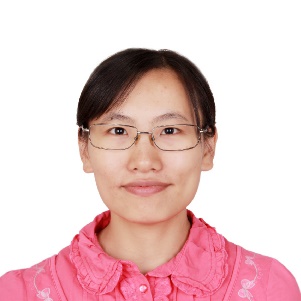 姓名：陈晓彬个人简介2009年于清华大学物理系获得学士学位，之后在清华大学物理系继续攻读博士，并于2014年获得物理学博士学位，同年获评清华大学物理系“吴有训奖”。此后在加拿大麦吉尔大学物理系及香港大学物理系先后进行了为期两年和一年的博士后研究工作，于 2018年初加入哈尔滨工业大学（深圳）理学院。研究方向量子输运（声子，电子，自旋等，稳态流及暂态流）的理论发展与材料模拟低维纳米体系的热电性质自旋电子学，谷电子学现有项目国家自然科学基金青年项目深圳市人才引进项目博士后招收计划招聘人数1-2名。合作导师：清华大学段文晖院士，哈工大深圳校区陈晓彬副教授。招收条件1）凝聚态物理专业背景，拥有《固体物理》《量子力学》等理论基础。2）至少以第一作者发表过1篇SCI学术论文。3）有较强的英语阅读和写作能力，全职从事博士后研究工作。工作认真、细心、负责，有第一原理计算、拓扑性质计算、或者机器学习计算经验者优先考虑。有意应聘者将《审批表》和3篇代表作以邮件方式发至人事处联络人邮箱：fellowship.hr@hit.edu.cn，并注明"应聘博士后+学科+姓名+合作导师姓名+高校人才网"字样。周佳团队个人介绍周佳，哈尔滨工业大学(深圳)理学院副教授(博士生导师)，主要从事低维纳米功能材料的理论模拟和均相/异相催化反应机理的理论研究。2003年本科毕业于上海交通大学应用化学专业；2003到2006年，在复旦大学攻读物理化学硕士学位，获得上海市优秀硕士学位论文；2011年毕业于美国密歇根州韦恩州立大学，获得化学博士学位和国家优秀自费留学生奖学金。此后在美国德州Texas A&M大学和美国橡树岭国家实验室纳米材料科学中心做博士后研究员。2014年底回到哈尔滨工业大学从事教学和科研工作。研究方向：1) 材料模拟：低维纳米材料的设计和模拟，高通量计算，机器学习等等
(2) 计算化学：金属有机催化机理，光/电催化机理等等
目前承担哈尔滨工业大学(深圳)高层次人才科研启动项目以及城市水资源与水环境国家重点实验室开放课题。本课题组鼓励化学、物理、材料、计算机、数学等多学科交叉。欢迎兴趣相近、态度认真且善于思考的博士后加入（优先考虑以第一作者在中科院2区以上期刊发表过文章且获得博士学位不超过3年的人员），有意者可通过邮件发送简历，常年有效，化学、物理、材料、计算机、数学专业均可。有意应聘者将《审批表》和3篇代表作以邮件方式发至人事处联络人邮箱：fellowship.hr@hit.edu.cn，并注明"应聘博士后+学科+姓名+合作导师姓名+高校人才网"字样。秦刚团队简历：秦刚，哈尔滨工业大学（深圳），理学院，教授，领军教授，博士生导师，国家杰出青年基金获得者，深圳市国家级领军人才。研究方向：间高能粒子的传播和加速机制研究；空间等离子体物理；空间天气；太阳活动现有项目：国家自然基金面上项目：太阳风中宇宙线重离子的调制研究. 19.1-22.12博士后招收条件：空间物理，天文学，天体物理，等离子体物理，物理学，计算流体力学等相关专业背景。详细的联系方式：有意应聘者将《审批表》和3篇代表作以邮件方式发至人事处联络人邮箱：fellowship.hr@hit.edu.cn，并注明"应聘博士后+学科+姓名+合作导师姓名+高校人才网"字样。梁慧团队个人介绍：梁慧，博士，教授、博导。2008年7月获哈尔滨工业大学数学博士学位。2010.3.1-2011.9.31 在香港浸会大学担任客座研究学人，并多次访问香港浸会大学。2017.12.1-2018.11.30在加拿大纽芬兰纪念大学(Memorial University of Newfoundland) 担任访问学者。2008年开始在黑龙江大学工作，2019年转入哈尔滨工业大学（深圳）工作。任SCI期刊Computational & Applied Mathematics编委、中国仿真学会仿真算法专委会委员、CSIAM终身会员，黑龙江省数学会常务理事。主要的研究方向为：延迟微分方程、Volterra积分方程的数值分析。主持国家自然科学基金、青年基金、黑龙江省普通本科高等学校青年创新人才培养计划等10余项科研项目，获中国系统仿真学会“2015年优秀论文”奖、2018第二届黑龙江省数学会优秀青年学术奖。目前共被SCI收录文章29篇，发表在SIAM Journal on Numerical Analysis 、IMA Journal of Numerical Analysis、Journal of Scientific Computing、BIT Numerical Mathematics、Advances in Computational Mathematics、Applied Numerical Mathematics 等15种不同的国际杂志上。研究方向：Volterra积分及积分微分方程的数值分析
延迟微分方程的数值分析
随机Volterra积分方程的数值分析
分数阶微分方程的数值分析现有项目：2020.6-2023.5 深圳基础研究计划，随机积分方程在智能交通系统的应用研究，30万，主持2020.01-2022.12 深圳市引进人才科研启动经费，燃机的燃烧过程建模及数值仿真，300万，主持2020.1-2021.12哈尔滨工业大学科研创新基金，几类积分代数方程的间断Galerkin方法研究，5万，主持2018.1-2021.12 国家自然科学基金面上项目，几类Volterra积分代数方程及积分微分代数方程的理论及配置方法研究，48万（直接经费），主持
2019.1-2021.12 校科研启动经费，几类积分微分代数方程的数值方法研究，20万，主持
博士后招收条件：对计算数学感兴趣的有志人士。联系方式：有意应聘者将《审批表》和3篇代表作以邮件方式发至人事处联络人邮箱：fellowship.hr@hit.edu.cn，并注明"应聘博士后+学科+姓名+合作导师姓名+高校人才网"字样。焦震钧团队哈尔滨工业大学（深圳）固体氧化物燃料电池多物理计算招收博后（2个方向）团队介绍导师：哈尔滨工业大学（深圳）焦震钧教授 （2019/01 ～）（合作导师：http://faculty.hitsz.edu.cn/jiaozhenjun）焦震钧于2009年4月在新加坡南洋理工大学获得博士学位，师从国际著名的微流体力学专家阮南忠(Nguyen Namtrung)教授。2009年4月到2012年11月得到日本国立新能源产业技术综合开发机构(NEDO)固体氧化物燃料电池项目的资助在东京大学鹿园研究室从事博士后工作。2013年1月起担任日本东京大学助理教授，开展关于固体氧化物燃料电池燃料极高温下性能衰减机制的研究。期间主持和参与多项日本政府基金项目并参与多个民间财团资助研究项目。目前是多个国际知名杂志审稿人，近年来以第一作者身份发表杂志和会议文四十余篇。与丹麦技术大学等多个国际知名团队保持密切合作并多次主持相关领域国际论坛。作为东京大学外国人研究者，曾经被日本国家TBS电视频道单独采访报道。目前承担项目情况：深圳市孔雀人才科研启动经费C类参与一项国家自然科学基金重点项目：高温固体氧化物燃料电池耐久性的力学交叉基础研究共同承担麦国家项目Virtual Microstructure Design of High Performance Energy Materials (Project No. 4263972007)主持哈工大科研创新基金招收博士后方向1、固体氧化燃料电池多孔电极材料传热传质电化学多场耦合计算2、材料宏微观力学性能计算一、招聘要求（具体要求可面谈）：1、身心健、康有较高的思想道德素养、良好的团队合作精神和奉献精神；   2、爱岗敬业，勤奋踏实、有强烈的事业心和责任感；3、有博士学历、学位（材料、物理、力学、机械、能源等相关专业）； 4、会Fortran 或C/C++或Matlab或Python其中一种编程语言；（招聘方向1，2，3）6、会一种或者多种Linux脚本编写的语言；（招聘项目1，2）7、熟悉LBM、FVM一种或多种方法和相应软件（招聘项目1）8、熟悉MD、Peridynamics、FEM一种或多种方法和相应软件（招聘项目2）9、有良好的英文沟通能力和写作能力。二、待遇：1、基本工资每月1万元+18万/每年深圳市免税补贴（博士后期间共发放两次合计36万元）。2、享有五险一金；3、导师发放论文发表奖励；学校出站要求至少2篇sci论文；4、可低价租住哈工大的人才公寓（非学生宿舍），租金仅为约20元/平；5、博士后出站留深工作可享受深圳市政府30万元（免税）科研资助；6、拿到博士后基金出站，或留深工作满3年，可认定为深圳市后备级人才，深圳市给予税后住房补贴160万元。三、应聘者需提供的材料：   1、个人简历; 2、最高学历与学位证明； 3、所有论文目录； 4、推荐信一封或其它能够证明应聘者水平、能力的相关证明材料(已取得的重要科研成果(含专利)证明、国内外任职情况证明等)；四、联系方式： 有意应聘者将《审批表》和3篇代表作以邮件方式发至人事处联络人邮箱：fellowship.hr@hit.edu.cn，并注明"应聘博士后+学科+姓名+合作导师姓名+高校人才网"字样。任南琪院士实验室王旭课题组招聘博士后因科研工作需要，任南琪院士实验室王旭课题组招聘博士后4–5名，有意应聘者将《审批表》和3篇代表作以邮件方式发至人事处联络人邮箱：fellowship.hr@hit.edu.cn，并注明"应聘博士后+学科+姓名+合作导师姓名+高校人才网"字样。本招聘启事长期有效。一、王旭课题组简介王旭，哈尔滨工业大学（深圳）土木与环境工程学院教授、博导。国家优青、英国皇家学会牛顿学者、北京市委组织部高层次创新创业人才支持计划、中科院青年创新促进会优秀会员等人才计划和奖励获得者，深圳市“城市水生态安全与智慧管控”孔雀团队核心成员。课题组研究方向为水污染控制与资源回收，近年来运用环境工程、可持续生态学、数据科学、系统科学等多学科交叉融合的研究思路和创新方法，开展城市水系统可持续发展前沿探索，在绿色低碳、高弹性、智慧化的城市水系统研究中取得系列研究进展，在PNAS、Science Advances、Nature Communications、Environmental Science & Technology、Water Research等国际主流期刊发表多篇高水平研究论文，部分研究论文被PNAS、Nature Reviews Materials、Nature Reviews Chemistry、Nature Reviews Earth & Environments、Energy & Environmental Science等国际顶级期刊正面他引，2020年在Springer出版英文独著1部（同年入选SpringerLink落实联合国可持续发展目标SDGs最受关注出版物）。曾获MIT Technology Review中国科技创新青年奖、IWA首创水星奖（科学创新金奖）、中科院优秀博士学位论文等奖励和荣誉，兼任G20科学委员会循环经济议题委员、英国埃克塞特大学荣誉教授、国际水协会（IWA）未来城市水计划专家指导委员会委员、未来论坛青年科学家创新联盟（地球与生态环境学科组组长）等，受聘《ACS ES&T Water》、《农业资源与环境学报》、《中国给水排水》、《环境工程学报》等环境领域国内外主流期刊的顾问编委、编委、青年编委、特邀学术编辑等。课题组网页：http://faculty.hitsz.edu.cn/wangxu二、研究方向课题组诚挚欢迎热爱科学研究，并期待和有志于在绿色低碳领域继续发展的志同道合者携手合作。研究方向如下：方向1：面向碳中和的污废水资源化新理论与新技术（1–2名）方向2：基于人工智能的城市水过程模拟、监测与评估优化（1名）方向3：水-食物-能源系统建模与绿色低碳策略（1名）方向4：粤港澳大湾区多介质环境系统分析与韧性构建（1名）	进站博士后将有机会与中国科学院生态环境研究中心、中国农业大学、英国埃克塞特大学、美国密歇根大学、奥地利国际应用系统分析研究所等国内外实力团队建立学术联系，促进职业发展。三、招收条件申请人须获得博士学位不超过3年，或刚通过博士答辩的应届毕业生，具有环境科学与工程、可持续生态学、资源经济学、水文水资源、计算机或数学等相关专业背景；年龄在32周岁以下（1989年1月1日后出生），特别优秀的应聘者可适当放宽年龄限制；品学兼优，团队意识强，热爱科学研究，并有志于在科研领域继续发展；具有良好的中英文写作和交流能力；以第一作者在JCR Q1期刊发表论文2篇以上；参与过国家级科研项目。四、福利待遇按照哈工大（深圳）博士后薪金规定执行：学校提供约26万元的岗位年薪（其中包含深圳市每年18万元的免税补贴）；入选哈工大（深圳）优秀博士后者（比例约为30%），一次性奖励12万元；对于满足环境学科进人门槛标准的“优秀博士后”, 出站后可优先申请深圳校区教学研究系列或研究系列教师岗位；参照校内同级人员的标准为博士后缴纳“五险一金”；可自愿选择落户深圳，配偶及未成年子女可办理随迁入户，博士后子女享受学校教职工子女入托、入学同等待遇；可租住深圳市人才公寓或享受深圳市政府租房补贴；可报销报到时产生的单程机票、火车票及住宿费用；博士后出站留深工作可享受深圳市政府30万元（免税）科研资助；符合广东省博士后人才计划认定，可申请最高100万元补贴（含60万生活补贴、40万住房补贴）；出站博士后符合深圳市后备级人才条件的，可申请深圳市住房补贴160万元，分五年发放；符合深圳市高层次人才认定，并可获得160万至300万元左右的购房补贴。五、岗位职责开展创新性研究，产出高水平研究成果；与合作导师共同承担重要的科研课题；积极申报国家自然科学基金、中国博士后科学基金、广东省自然科学基金；协助课题组指导博士生、硕士生、本科生；在国内外高水平学术期刊上发表论文；协助课题组建设和管理。六、应聘方式有意应聘者将《审批表》和3篇代表作以邮件方式发至人事处联络人邮箱：fellowship.hr@hit.edu.cn，并注明"应聘博士后+学科+姓名+合作导师姓名+高校人才网"字样。1. 个人简历（包含完整的学术论文列表）；3篇代表性论文的全文；3. 参与国家级科研项目经历，并阐述自己在项目中的职能与贡献；4. 其他科研成果说明（如专著、专利）；研究兴趣陈述；三位推荐人信息（姓名、任职单位、联系电话、邮箱）。